Diagnosing Your Cultural Intelligence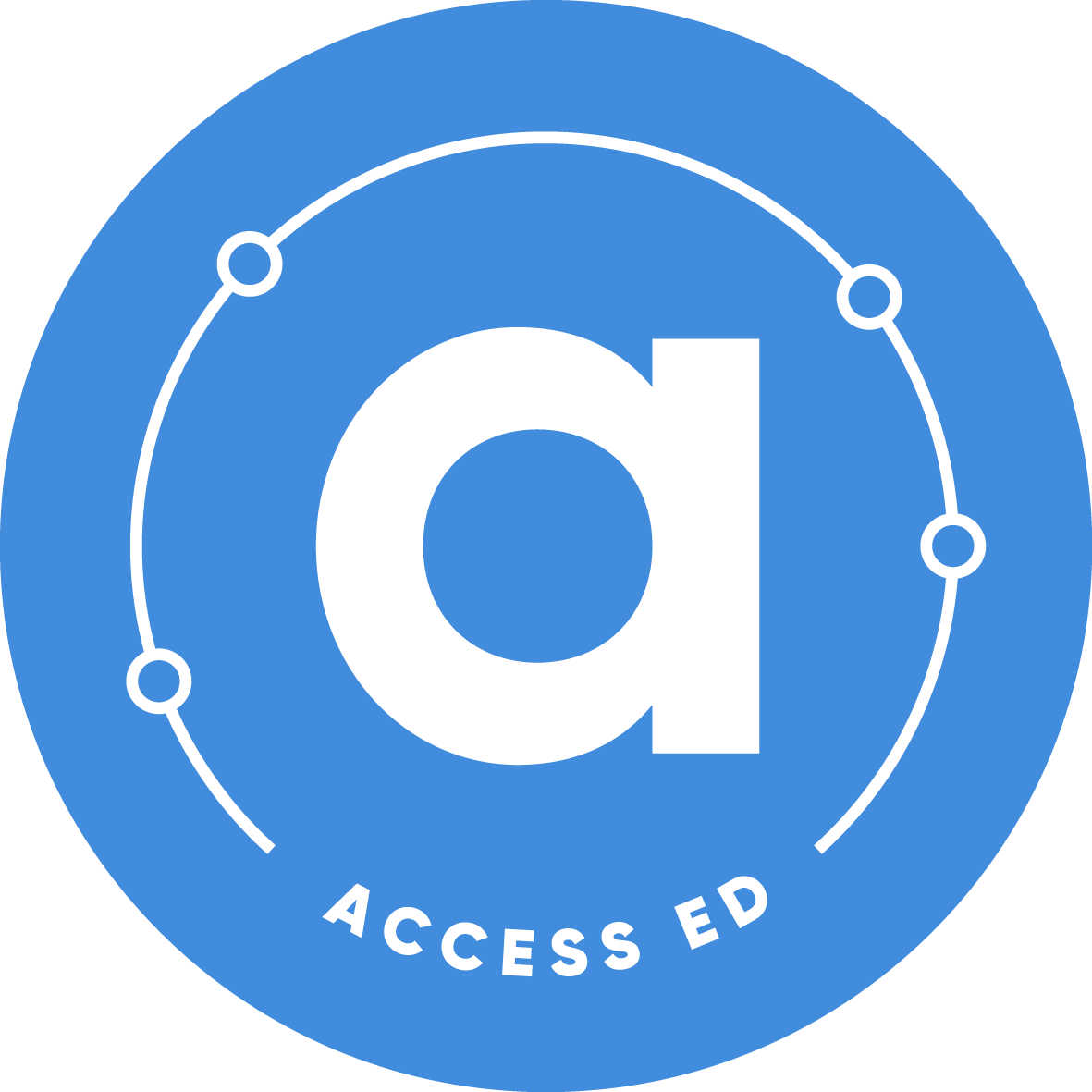 Full Name: _________________Please ensure you complete this short quiz before joining the Cultural Intelligence & Communication webinar workshop. Please submit this quiz to the CSC team by EOD Tuesday 23rd February. These statements reflect different facets of cultural intelligence. For each set, add up your scores and divide by four to produce an average. Our work with large groups of managers shows that for purposes of your own development, it is most useful to think of your scores in comparison to one another. Generally, an average of less than 3 would indicate an area calling for improvement, while an average of greater than 4.5 reflects a true CQ strength.Rate the extent to which you agree with each statement, using the scale: 1 = strongly disagree, 2 = disagree, 3 = neutral, 4 = agree, 5 = strongly agree.            _____                  _____                 _____                 _____Total    _____   ÷  4  =   _____  Cognitive CQ              _____                  _____                                _____                 _____    Total    _____   ÷  4 =   _____   Physical QC            _____                _____                 _____                 _____    Total    _____    ÷   4   =   _____   Emotional/Motivational CQ      Copyright © 2004 Harvard Business School Publishing Corporation. All rights reserved. 